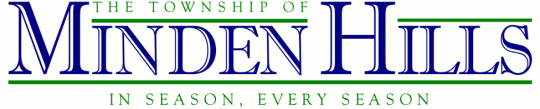 Employment OpportunityThe Township of Minden Hills is seeking the following Full Time position:NEW POSITION - Economic Development, Destination and Marketing OfficerReporting to the Chief Administrative Officer, the Economic Development, Destination and Marketing Officer shall be responsible for the planning and implementation of economic and destination development, as well as marketing activities aimed at attracting new visitors, residents, business and investment to Minden Hills. The ideal candidate is expected to bring energy and creativity along with community relations and communications expertise to the role as they grow and enhance the Township’s profile. Other varied and exciting responsibilities/initiatives shall include business retention, youth retention, entrepreneurial ventures, promoting existing, new and expanding business, investment, BIA support services, program and event planning, tourism, website and social media administration, advertising, volunteer opportunities, initiatives that support existing and new Township plans, and departmental administration.Minimum Qualifications:Excellent knowledge and awareness of economic and destination development and marketing principles, theory, strategies, techniques, and best practices.Analytical skills to review and summarize data and prepare documents and reports for a broad audience. Familiarity with data collection techniques and sources.Excellent project management, planning and organizational skills; deadline oriented, with the ability to proactively manage competing priorities.Demonstrated management, supervisory, organizational and leadership ability.Ability to engage and motivate others and contribute effectively in a dynamic team environment with the additional ability to recruit and work well with volunteers in a business settling.Knowledge and experience in public and media relations with excellent public speaking and presentation skills.Demonstrated ability to development, monitor and work within approved budgets and funding opportunities.Flexible, adaptable and responsive to change.The ideal candidate will possess:A post-secondary education in the field of Communications, Marketing, Tourism, Economic Development, Public or Business Administration, or a related discipline.A minimum of three (3) years’ experience in progressively responsible related positions, including a minimum of two (2) years’ experience in the supervision of staff and the administration of employment policies.Proficiency and experience with Microsoft Office applications, desktop publishing software, as well as utilizing Social Media and other related database applications.An understanding of Minden Hills’ economic, cultural, social and political environment and community demographics is an asset. Salary will commensurate with experience and skills.Prior to the final selection for this position, the candidate shall be required to provide, at their own expense, a Vulnerable Sector Check from the Ontario Provincial Police or appropriate Police Force and Driver’s Abstract.Please refer to the Position Description for further requirements and accountabilities, obtained in person at the Administration building, 2nd floor, by calling 705-286-1260 ext. 313 or by emailing sprentice@mindenhills.caThis is an open call for applications until the position has been filled. Qualified applicants are invited to submit a letter of application together with a detailed resume of education and experience to:Employment OpportunityEconomic Development, Destination & Marketing OfficerTownship of Minden Hills7 Milne St, PO Box 359, Minden, ON K0M 2K0Attention: Shannon Prentice, Deputy Clerk, or email sprentice@mindenhills.ca We thank all applicants for applying, but only those candidates selected for an interview will be contacted. Personal information and supporting material is used in accordance with the Municipal Freedom of Information and Protection of Privacy Act. If you are contacted by the Township of Minden Hills regarding a job opportunity or testing, please advise if you require accommodation. Information received relating to accommodation needs of applicants will be addressed confidentially. Persons with a disability preventing them from applying on-line should contact the Clerk’s Department at 705-286-1260 to discuss alternative solutions.